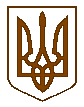 УКРАЇНАБілокриницька   сільська   радаРівненського   району    Рівненської    областіВ И К О Н А В Ч И Й       К О М І Т Е ТРІШЕННЯ від  08 серпня  2017  року                                                                               № 136                                                     Про план заходів з підготовки та відзначення  26-ї  річниці незалежності України Заслухавши інформацію сільського голови Т. Гончарук, директора Білокриницького будинку культури О. Нестерчук та членів виконавчого комітету, з метою змістовного та організованого проведення урочистостей з нагороди 26-ї річниці Незалежності України, керуючись ст. 26 Закону України «Про місцеве самоврядування в Україні», виконавчий комітет Білокриницької сільської радиВИРІШИВ:Затвердити план заходів з підготовки та відзначення 26-ї річниці незалежності України  згідно додатку.Контроль за виконанням даного рішення покласти на члена виконавчого комітету О. Нестерчук, члена виконавчого комітету С. Волошину, члена виконавчого комітету Н. Ковалевську.Сільський голова                                                                                      Т. ГончарукДодаток до рішення виконавчого комітету від «08» серпня2017 р.   №136ПЛАН ЗАХОДІВз підготовки та відзначення 26-ї річниці незалежності УкраїниТ.в.о.  секретаря виконкому                                                                 О. Казмірчук№ п/пНайменування заходуСтрок виконанняВідповідальні за виконання1Вжити додаткових заходів щодо благоустрою населених пунктів, упорядкування об’єктів культурної спадщини, пам’ятників та місць поховань видатних діячів українського державотворення, борців за свободу і незалежність УкраїниСерпень2017 рокуКерівники підприємств, установ та організацій, що функціонують на території ради  не залежно від форм власності2В день Державного Прапора України організувати церемонію урочистого підняття Державного Прапора України23 серпня2017 рокуКерівники підприємств, установ та організацій, що функціонують на території ради  не залежно від форм власності3Провести урочисті заходи за участю борців за незалежність України у XX столітті, учасників антитерористичної операції в Донецькій та Луганській областях, представників релігійних організацій, громадськості22 серпня2017 рокуДиректор будинку культури О. Нестерчук4Організувати та провести інформаційні заходи про події та персоналії різних періодів багатовікової історії становлення і розвитку Української держави, державних символів України, тематичних культурно-мистецьких,  патріотично- виховних акцій та спортивних змагань.24 - 27 серпня2017 рокуО. МорозюкТ. КлименкоА.ПлетьонкаО. Нестерчук5Забезпечити в установленому порядку фінансування видатків на організацію та проведення заходів із відзначення 26-ї річниці незалежності України та відзначити кращих жителів територіальної громади22 серпня2017 рокуГоловний бухгалтер сільської радиМ. Захожа6Звернутися з пропозицією до релігійних організацій провести 24 серпня 2017 року молебні за Україну27 серпня2017 рокуО. Казмірчук